BOOST REGISTRATION FORM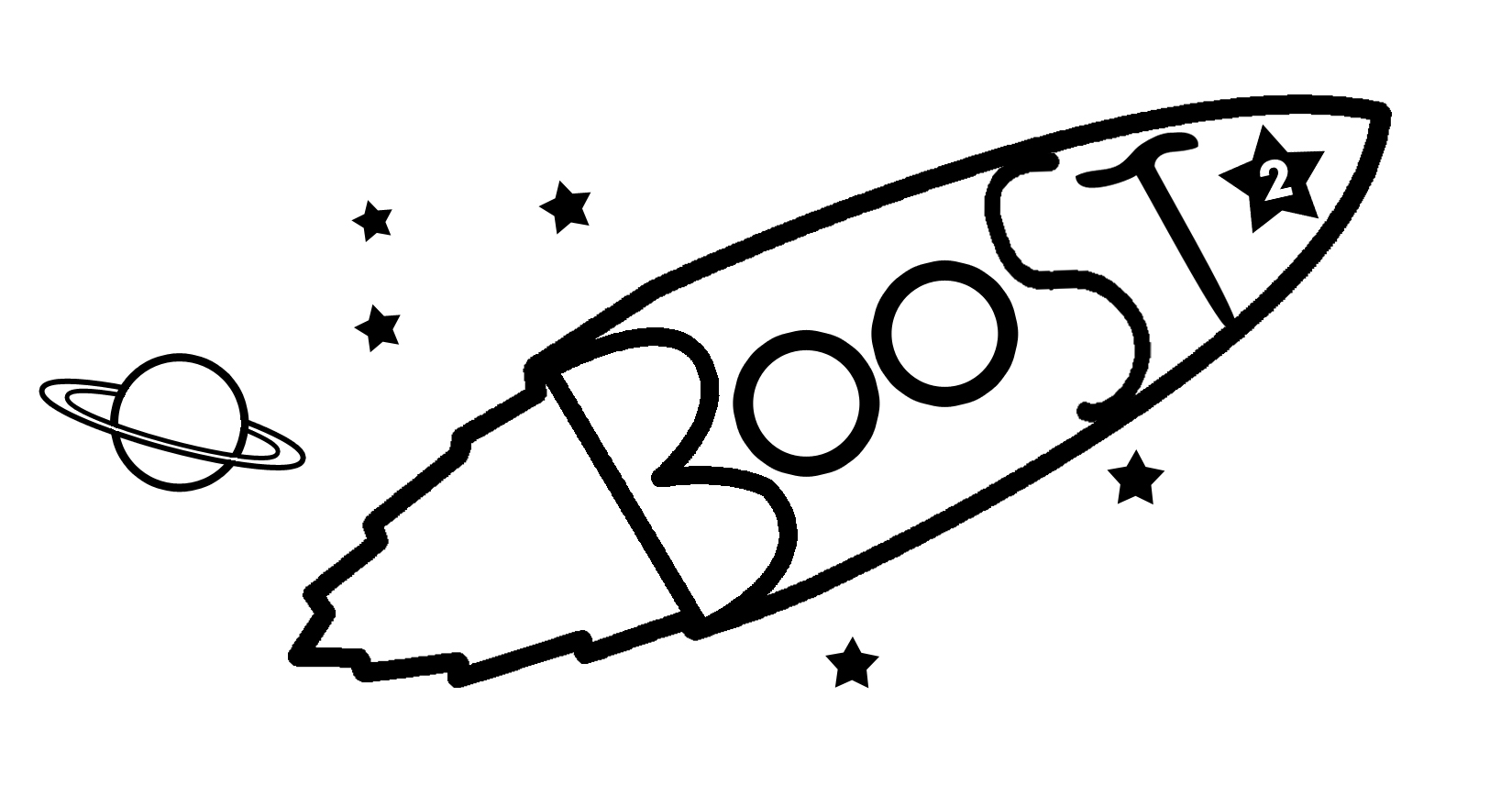 Child’s Full Name: __________________________________________Name to be used at the Club: _________________________________Date of Birth: ________________________________Gender: ____________________________________Ethnicity: ___________________________________  Religion (if any): ______________________Medical information about your child
Please select the statement that you agree with:a)		My child has no conditions requiring medical treatment, including medication.	

	My child has conditions requiring medical treatment, including medication.		- please give brief details:	My child has no food or other allergies or special dietary requirements.	My child has food or other allergies or special dietary requirements.
	- please give brief details:    		My child has no previous illness or accidents staff should be aware of.		My child has had previous illness or accidents staff should be aware of.
   	 	 - please give brief details:d)		My son/daughter is not allergic to any medication?

		My son/daughter is allergic to any medication?		- please specify all allergies to medication:e)		I give my permission for the staff at BOOST to assist with the application of sun cream 	to my 		child in hot conditions         		I do not give my permission for the staff at BOOST to assist with the application of sun 				cream to my child in hot conditions         f)	When did your son/daughter last have a tetanus injection:		I agree to my son/daughter receiving medication as instructed and any emergency dental, 				medical or surgical treatment, including anaesthetic or blood transfusion, as considered 				necessary by the medical authorities present.  I understand the extent and limitations of the 		insurance cover provided.	
			I do not agree to my son/daughter receiving medication as instructed and any emergency 			dental, medical or surgical treatment, including anaesthetic or blood transfusion, as considered 		necessary by the medical authorities present.  Please read the following statement regarding the use and storage of this information. 
If you agree, please sign and date below.I understand that the medical information that I have provided about my child will be stored securely and used only by staff. However, it may be necessary to share this information with medical authorities in the event of an emergency. The information is, to the best of my knowledge, accurate at the date signed below. Signed:………………………………………….………………… Date:……………………………………..This information will be stored for the remainder of this academic year and then a further 3 years. In the event of an incident, this information will be stored for 25 years from the child’s date of birth.Contact telephone numbers for the use of Boost before and after school clubThis contact information will be stored securely and destroyed after the pupil has left the school or removed from the Boost register. Main emergency contact:Contact name:--------------------------------------------------------Home Tel number: --------------------------------------------------- or Work Tel number------------------------------------------Home address:  _________________________________________________________________________________________________________________________Alternative emergency contact:Contact name:--------------------------------------------------------Home Tel number: --------------------------------------------------- or Work Tel number------------------------------------------Home address:  _________________________________________________________________________________________________________________________Doctor’s DetailsName of family doctor:  _______________________ Telephone number: _________Address: __________________________________________________________________________________________________________________________________________________________________________________________________I hereby consent for my child to take up a place at this Club, according to the terms and conditions set out in its policies and procedures. I have understood the expectations and obligations relating to both myself and the Club and agree to abide by them.I understand that persistent late or non-payment of fees will jeopardise my child’s continued attendance at the Club.I confirm that the information given above is correct and I promise to contact the Manager as soon as any of the details change.I understand there is a non-refundable registration fee of £10.00 per family which should be returned with this completed form.Name of Child:	 ________________________________Signature of Parent/Carer: ________________________________Date:	  ________________________________If you have any questions or comments please get in touch with the club co-ordinator.All information will be stored securely and confidentially.